Relevante Schnittstellen für Quartierskonzepte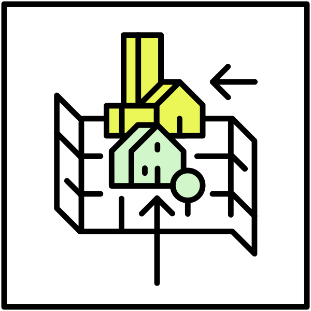 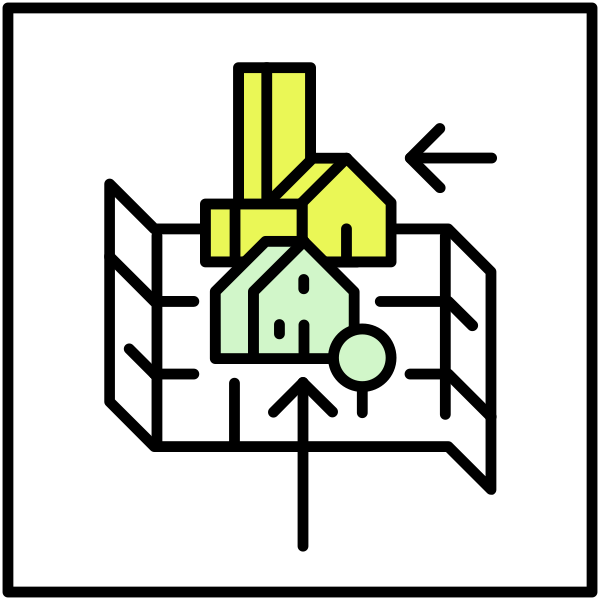 Ein Quartierskonzept ist nur dann sinnvoll und zielführend, wenn es über die Quartiersauswahl hinaus den lokalen Kontext berücksichtigt. Dazu zählt auch der strategische Kontext. Häufig liegen bereits informelle und formelle städtische gesamt- oder teilräumliche Strategien, Zielsetzungen und Konzepte mit Maßnahmenprogrammen und Projektempfehlungen vor, die sowohl für die Auswahl des Quartiers als auch bei der Ausarbeitung des Konzeptes zu berücksichtigen bzw. zu beachten sind. Die Checkliste dient zur Klärung, ob und welche Konzepte mit Quartiersrelevanz vorliegen.Jedes Quartier hat seine individuellen Eigenarten, die sich zunächst räumlich durch allgemeine städtebauliche Zusammenhänge oder denkmalpflegerische, baukulturelle oder wohnungswirtschaftliche Besonderheiten auszeichnen. Die Argumente für die integrierte Konzeptentwicklung und Umsetzung des Prozesses auf Quartiersebene sind ebenso individuell – die vorliegende Arbeitshilfe gibt daher erste, thematisch gegliederte Hinweise für eine Argumentation, die über die reinen Klimaschutzeffekte der energetischen Quartierssanierung hinausgeht, jedoch für das jeweilige Quartier noch konkretisiert werden muss. Die beispielhaften Themenfelder und zentralen Argumente für die jeweiligen Ressorts und Schlüsselakteure im Überblick:Strategien, Zielsetzungen und Konzepte: Relevante Schnittstellen für QuartiersprojekteCheck1. Gesamtstädtische Zielsetzungen  1. Gesamtstädtische Zielsetzungen  2. Leitbild, Klimaschutzziele3. Regionale Konzepte3. Regionale KonzeptePotenzialstudien Erneuerbare Energien (ggf. mit lokalen Auswertungen)Regionales RadwegenetzRegionale MobilitätskonzepteRegionalplan4. Klimaschutz 4. Klimaschutz Gesamtstädtisches Klimaschutzkonzept bzw. Masterplan 100 % KlimaschutzTechnische Potenzialstudien zum Ausbau von erneuerbaren Energien, Abwärme und/oder KWKGesamtstädtische WärmeversorgungskonzepteFernwärmeausbaustrategien Green City Masterplan Masterplan StraßenbeleuchtungMasterplan UmweltKlimafolgenanpassungskonzept5. Stadt- und Regionalentwicklung5. Stadt- und RegionalentwicklungIntegriertes StadtentwicklungskonzeptIntegriertes StadtteilentwicklungskonzeptStädtebauliches EntwicklungskonzeptIntegrierte HandlungskonzepteWohnungswirtschaftliche Konzepte/Handlungskonzept WohnenStandortkonzepte für WohnungsbeständeBebauungspläne FlächennutzungsplanDenkmalbereichssatzungErhaltungssatzungGestaltungssatzungInnenbereichssatzungStellplatzsatzungSpielleitplanungMasterplan DemografieIntegriertes kommunales Entwicklungskonzept (IKEK)Dorfentwicklungskonzept (DIEK)6. Mobilität6. MobilitätKommunales MobilitätskonzeptNahverkehrsplanRadverkehrskonzeptE-MobilitätskonzeptSchulwegeplanungLogistikkonzept7. Klimaanpassung7. KlimaanpassungGesamtstädtisches/teilräumliches KlimaanpassungskonzeptStarkregengefahrenkarte8. Wirtschaftsförderung8. WirtschaftsförderungWirtschaftsförderungskonzeptEinzelhandelskonzeptMasterplan HandwerkMasterplan WirtschaftsflächenTourismus- und Naherholungsstrategie